Publicado en Madrid el 30/09/2020 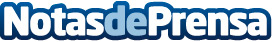 Valoración del Real Decreto-Ley de ampliación de los ERTES"Hasta 42 sectores están protegidos con medidas específicas, pero la ampliación a dos nuevos tipos de ERTE puede amparar a cualquier organización". Estas valoraciones han sido dadas a conocer hoy por el Adecco Group Institute, el centro de estudios y divulgación del Grupo Adecco, debido a la publicación en el B.O.E. del Real Decreto-Ley de medidas sociales en defensa del empleo, que tratan de garantizar la viabilidad futura de las empresas en la difícil situación económica y sanitaria debido al COVID-19Datos de contacto:Adecco+34914325630Nota de prensa publicada en: https://www.notasdeprensa.es/valoracion-del-real-decreto-ley-de-ampliacion Categorias: Nacional Derecho Finanzas Sociedad Recursos humanos http://www.notasdeprensa.es